State of California Department of Forestry and Fire ProtectionForest Practice Permit RM-91 (Rev. 03/2024) NOTICE OF EXEMPTION FROM TIMBERLAND CONVERSION PERMIT FOR SUBDIVISIONProject Name: _______________________________________                                                                The Director of the California Department of Forestry and Fire Protection may exempt properly authorized development of subdivisions on forest land from the requirement of the Timberland Conversion Permit (TCP) where the owner can present proper documentation of approval by local government.  Pursuant to Public Resources Code (PRC) §§ 4621- 4628, and regulations contained in Title 14 California Code of Regulations (14 CCR) § 1104.2. No timber operations may begin until a Timber Harvesting Plan (THP) has been found in conformance with all laws, rules, and regulations by the Department, per PRC § 4581.1) Timberland OwnerName (s)Mailing Address (s)Email Address (s)Phone Numbers (s)	I (we) do hereby Notice the Director of the California Department of Forestry and Fire Protection of exemption from the requirements for a Timberland Conversion Permit to convert ___________ acres of timberland as defined by PRC § 4526 to a subdivision.I (we) hereby grant the Director authority to order periodic inspections of the project’s progress, recognizing that if the subdivision development project is not completed or if it is abandoned, the Director may take corrective action pursuant to PRC §§ 4605-4611 to have restocked those parts of the area from which timber has been harvested and which do not meet the stocking requirements of this chapter.  Further, the project shall be deemed abandoned or not completed if: (a) the county or local government tentative map approval has expired and (b) no further work has been carried on to complete the subdivision for three years after the expected date of completion stated in the THP.I (we) hereby declare a Bona Fide intent as defined in 14 CCR § 1102, to conform with the conditions of and successfully execute the conversion, including such conditions as may be made a part thereof as a result of the environmental review required under the California Environmental Quality Act (CEQA), and to conform with the conditions of the THP required under the Forest Practice Act (FPA).2) Project location:Conversion of this timberland will require the cutting of timber, subject to the provisions of the FPA §§ 4561-4561.2, 4587, & 4588.  Please indicate the CCR Forest District where Timber Operations will take place (only select one):  Coast     Northern      SouthernNOTE: If all or part of this conversion area has been designated as a Timberland Production Zone (TPZ), then the property is not eligible for exemption from the TCP procedures.Project Legal DescriptionSubdivision(s)		Section(s)	     	Township   	 	Range		Baseline & MeridianThe recorded interest in this timberland is held in the name of_________________________________ under deed dated ______________ recorded in Volume _____________ on page _________ of the official records of the County of ___________________	_.   The Assessor’s Parcel Number(s): __________________________________________________________________________3) Environmental Compliance or CEQAHas a local government agency (county, city, district, etc.) prepared a CEQA compliance document  (e.g., Environmental Impact Report, Negative Declaration, etc.) for this project?  Yes  No If ‘Yes’ identify the agency: 				     document type:					 and include the State Clearinghouse or local agency number for this project?___ 				 NOTE: A copy of the approved CEQA compliance document must be enclosed with this Notice.  4) Tentative Subdivision MapHas a local government agency (county, city, district, etc.) approved a tentative subdivision map?Yes  No    If “Yes”, provide the date of map approval ______________________________		If “No”, explain why: 												 NOTE: A copy of the approved tentative or final subdivision map must be enclosed with this Notice.5) Required Use PermitsIf required by the local government agency (county, city or district), have the use permits and or other approvals been granted?  Yes  None required.If “Yes”, provide permit titles and date of approval? _______________________________		 NOTE: A copy of any required permits must be enclosed with this Notice.6) CertificationAs the Timberland owner of the property described above, I (we) intend to use the converted land for _____________________________			_.  Conversion of this land will commence about ______________20___ and will be completed on or before ____________20____.  I (we), declare under penalty of perjury that I (we) have fully read the above Notice, and attached documentation, and that all statements and information contained therein are true and correct to the best of my (our) knowledge and belief.Executed on _________________________ 20___, at _______________________California.__________________________________________________________________________________Printed Name(s) of Property Owner(s)                                                       Printed Title__________________________________________________________________________________Signature of Property Owner(s)                                                                    DateIf signing for a partnership, corporation, or other organization, the signer must be a partner, corporate or organization officer, or furnish power of attorney authorizing signature as the owner’s agent.  If a signatory is in a state other than California, they must sign this certification before a Notary Public.If the project will not be completed by the date specified above, it will be necessary to file for an extension prior to this date.  The Department normally approves exemptions for a maximum of seven years unless the applicant justifies a longer period of time with this Notice.  7) Additional Information and DocumentationIs the Timber Owner different from the Timberland owner as described above? Yes  NoIs the land developer different from the Timberland owner as described above? Yes  No  Please provide the following information for the Timber owner and or land developer if different than the Timberland Owner: Name, Mailing Address, Email Address, and Phone Number.The California Department of Forestry and Fire Protection will concur in writing to the Timberland owner that the proposed conversion is exempt from the requirement of a Timberland Conversion Permit per 14 CCR § 1104.2.In the event that this Notice (with attachments) is incomplete or inaccurate, it may be returned to the Timberland owner.  The requirements of 14 CCR § 1104.2(c) therefore will not be met if this Notice is returned.The Timberland owner shall notify CAL FIRE when the project is completed.TIMBERLAND CONVERSION PLATApplicant(s) Name(s) 										Section(s) 			  Township 		 Range 		   		 B&MScale 		 inch(es) = 1 mileLabel section numbers in center of section on plat.  Entire plat may be used as one section or as halves of adjoining sections if needed for large-scale detail.  See map symbolization below.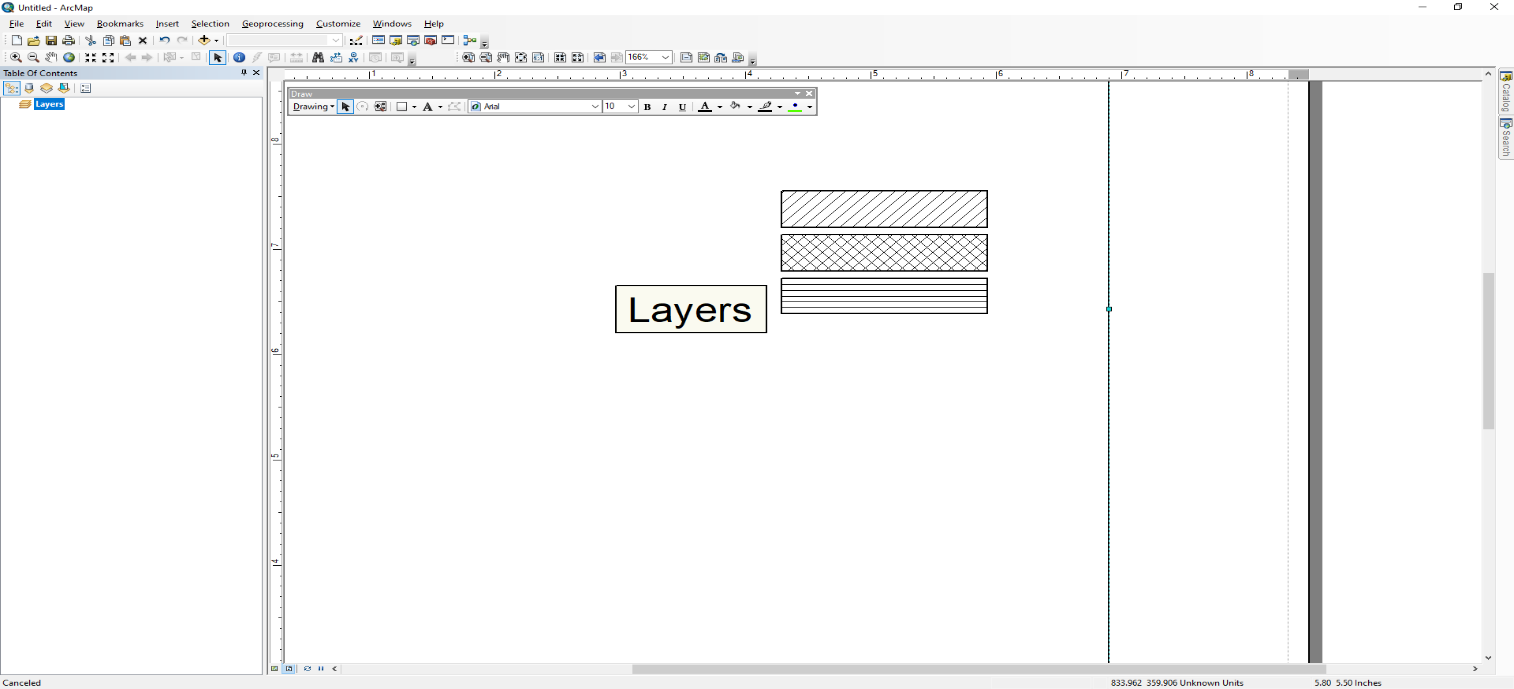 Conversion area not in a Timberland Production Zone or the Coastal Zone.Conversion area in a Timberland Production Zone.Areas in the Coastal Zone.*Do not use color shading*Only map the timbered area to be cut for conversion.  Map to the nearest practical boundaries, such as regular 40-acre land subdivision, main roads, streams, or ridges within the project area.